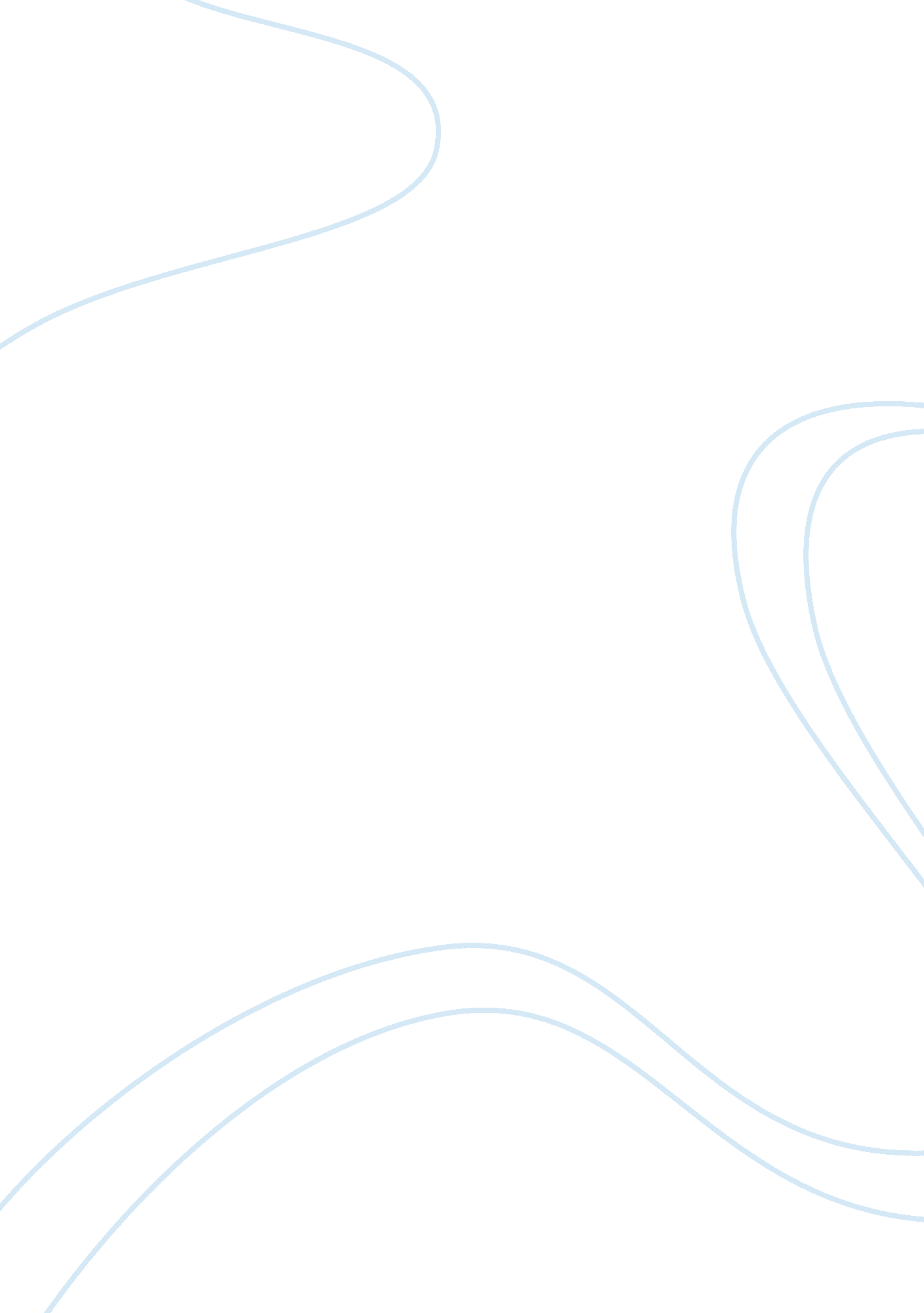 Tips to be successful in high school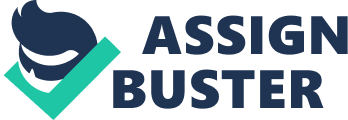 Dear freshmen, in order to be successful with high school, you will want to have a scheduled time everyday to do homework. It is also wise to do your homework or assignments ahead of time, that way if something comes up and you are unable to do homework for a day, you will already of had it finished. Cramming is not recommended. It is important to be organized, on time, and up-to-date with your everyday school life. In order to be successful in high school, you have to be disciplined, ready to work hard, and get along well with others. Being successful in high school comes with a lot of patience as well as motivation. Unfortunately there are so many distractions coming your way, sometimes it becomes hard to say no. However, if you want to become a successful student, then you have to start learning how to say no to these distractions. It may be hard during the school year, and also tiring, but the hard work always pays off at the end. When you graduate you want to graduate with honors, you want to also be remembered as a diligent school worker. So remember, become a successful student, for that will determine your success in the future. Make sure you have all the supplies you need. It may help to have one 3-ring binder with pockets for each class with loose-leaf paper and dividers if they help. If your teacher likes to lecture, have a spiral notebook for notes because the pages are less likely to rip out than loose-leaf. Keep papers in chronological order, they'll be easier to find later when studying. If your binder starts to get full, transfer old papers into another binder to keep at home. This way you won't have to lug them around, but they will be there when studying for midterms and finals. You need it to have a good resume, and you need it to get into a good college and later get a good career that will support you for the rest of your life, but even though you decide not to go to college, school does help a lot, social wise and intellectually. It's important to have fun and have lots of extra-curricular activities, but school should always be your number one priority. Those being said, never take homework, tests, and quizzes lightly! Note that extra-curricular activities are also good with college resumes as well. Balance is the key. You can be someone who makes straight A's in all advanced classes, but if you have zero extra-curricular activities in your application for college, you will have a much more difficult time getting accepted. It's just not attractive either way. Keep on top of your schoolwork but make sure you let your hair down a little sometimes to join a few clubs consistently throughout your high school years. You won't regret it. It is important to be involved at your school. All you need to do is to stay on top of things such as current events, who won the basketball game last Friday, attending school functions like dances and variety shows, keeping up with plans your student council has for the school, etc. Just like keeping up with current events and politics is important, so is being active at your campus. Not only will it bond you with other people, but it's always good to have a collective unity over a student body. It shows that you care about the learning environment that you're in that you support all the organizations at your school. By being both an all around good student and also a person with morals, values, and goals, you will gain other’s respect and make many friends. It is important to have both an academic and social life. Someone who sticks to their word, works hard in everything that they do, and approaches every new situation with an open mind is someone that is going to be successful in high school! 